INDICAÇÃO Nº 4738/2018Sugere ao Poder Executivo Municipal que proceda a manutenção das torneiras do bebedouro da Praça Augusto Toledo no Jd. São Francisco.Excelentíssimo Senhor Prefeito Municipal, Nos termos do Art. 108 do Regimento Interno desta Casa de Leis, dirijo-me a Vossa Excelência para sugerir ao setor competente que proceda a manutenção das torneiras do bebedouro da Praça Augusto Toledo no Jd. São Francisco.Justificativa:Fomos procurados por munícipes, usuários da referida Praça, solicitando essa providência, pois, segundo eles o bebedouro está com falta de uma torneira e a outra com vazamento.Plenário “Dr. Tancredo Neves”, em 18 de Outubro de 2018.José Luís Fornasari“Joi Fornasari”- Vereador -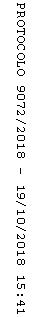 